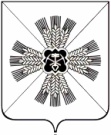 КОНТРОЛЬНО-СЧЕТНЫЙ ОРГАНПРОМЫШЛЕННОВСКОГО МУНИЦИПАЛЬНОГО  ОКРУГА__________________________________________________________652380, пгт. Промышленная, ул. Коммунистическая, д. 23 А, тел.: 7-47-59ЗАКЛЮЧЕНИЕ по результатам финансово-экономической экспертизы проекта постановления администрации Промышленновского муниципального  округа «О внесении изменений в постановление администрации Промышленновского муниципального  округа от 09.11.2017 № 1264-П «Об утверждении муниципальной программы «Развитие культуры, молодежной политики, спорта и туризма в Промышленновском  муниципальном округе» на 2018-2023 годы»пгт. Промышленная                                                                                29.09.2021Заключение контрольно-счетного органа  Промышленновского  муниципального  округа на проект постановления администрации Промышленновского муниципального  округа «О внесении изменений в постановление администрации Промышленновского муниципального  округа от 09.11.2017 № 1264-П «Об утверждении муниципальной программы «Развитие культуры, молодежной политики, спорта и туризма в Промышленновском  муниципальном округе» на 2018-2023 годы» подготовлено председателем контрольно-счетного органа Промышленновского муниципального  округа Н.В. Подвигиной в соответствии с:- п. 2 ст. 157 Бюджетного кодекса Российской Федерации (с изменениями и дополнениями);- Федеральным законом от 07.02.2011 № 6-ФЗ «Об общих принципах организации и деятельности контрольно-счетных органов субъектов Российской Федерации и муниципальных образований» (с изменениями и дополнениями).I. ОСНОВНЫЕ ПОЛОЖЕНИЯОснованием для проведения финансово-экономической экспертизы является п. 6 раздела I плана работы контрольно-счетного органа Промышленновского муниципального округа на 2021 год.Целью экспертно-аналитического мероприятия является:- подтверждение полномочий по изменению расходных обязательств;- подтверждение  обоснованности  размера  расходных  обязательств муниципальной программы.Предметом экспертно-аналитического мероприятия является:- проект муниципального правового акта администрации Промышленновского муниципального  округа «О внесении изменений в постановление администрации Промышленновского муниципального  округа от 09.11.2017 № 1264-П «Об утверждении муниципальной программы «Развитие культуры, молодежной политики, спорта и туризма в Промышленновском  муниципальном округе» на 2018-2023 годы».  Для экспертизы представлены следующие документы:- паспорт муниципальной программы  «Развитие культуры, молодежной политики, спорта и туризма в Промышленновском муниципальном округе» на 2018-2024 годы (далее – Программа);- текстовая часть Программы;- перечень основных мероприятий Программы;- ресурсное обеспечение реализации Программы;- сведения   о   планируемых   значениях   целевых   показателей (индикаторов) Программы;- методика оценки эффективности  муниципальной	 программы.II. НАСТОЯЩЕЙ  ФИНАНСОВО-ЭКОНОМИЧЕСКОЙ          ЭКСПЕРТИЗОЙ  УСТАНОВЛЕНО СЛЕДУЮЩЕЕВ соответствие п. 2.7 Постановления «Об утверждении порядка разработки, реализации и оценки эффективности муниципальных программ, реализуемых за счет средств местного бюджета» от 28.04.2020 № 754-П в ранее утвержденную программу внесены изменения в связи с увеличением срока ее реализации.В результате экспертизы проекта постановления «О внесении изменений в постановление администрации Промышленновского муниципального  округа от 09.11.2017 № 1264-П «Об утверждении муниципальной программы «Развитие культуры, молодежной политики, спорта и туризма в Промышленновском  муниципальном округе» на 2018-2023 годы»  (далее – Постановление) установлено, что изменения вносятся: в заголовок Программы, паспорт Программы,  раздел 4 Программы.Увеличены плановые бюджетные ассигнования:- на 2022 год до 250039,3 тыс. рублей;- на 2023 год до 242307,3 тыс. рублей.Внесены дополнения в раздел 4 «Ресурсное обеспечение реализации Программы.  Раздел дополнен графой «Объем финансовых ресурсов на 2024 год».  На реализацию муниципальной программы  в 2024 году предусмотрены бюджетные ассигнования в размере 242307,3 тыс. рублей.Целевые индикаторы отражают запланированные по годам количественные значения.На 2024 год планируется исполнение программы на  100%.По итогам финансово-экономической экспертизы проекта Программы замечания и предложения отсутствуют. Председатель контрольно-счетногооргана Промышленновского муниципального  округа                                                               Н.В. Подвигина